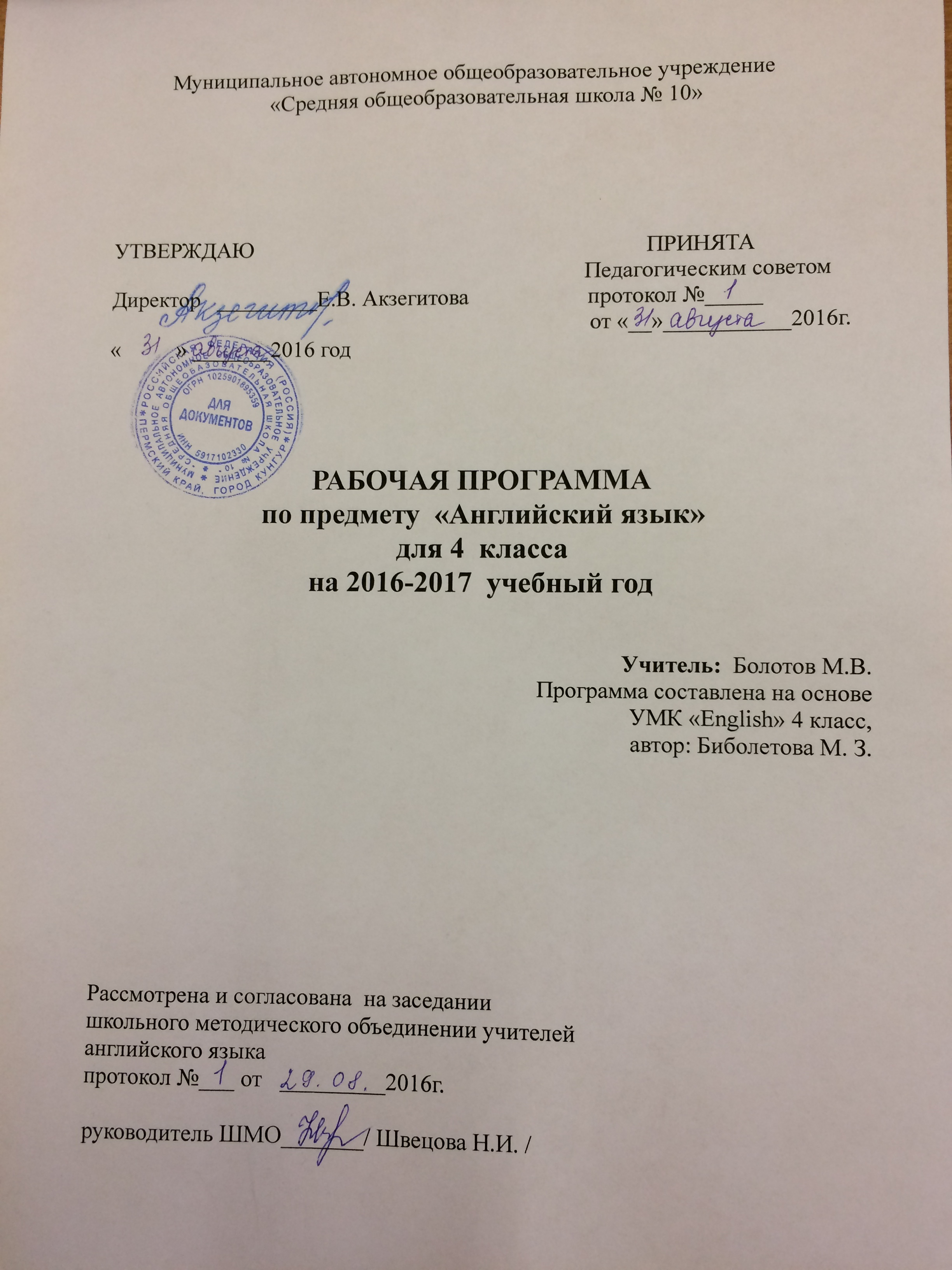 Пояснительная записка     Данная рабочая программа по английскому языку разработана для обучения в 4 классе МАОУ «СОШ №10» г. Кунгура на основе авторской  программы (2007 г.) курса английского языка Биболетовой М.З., Трубаневой Н.Н. для 2-11 классов общеобразовательных учреждений к линии УМК «Английский язык» /“Enjoy English” – Обнинск: Титул, 2007.Цели и задачи обученияВ процессе изучения английского языка в 4 классе реализуются следующие цели:формирование умений общаться на английском языке с учетом речевых возможностей и потребностей младших школьников; элементарных коммуникативных умений в говорении, аудировании, чтении и письме;развитие личности, речевых способностей, внимания, мышления, памяти и воображения младшего школьника; мотивации к дальнейшему овладению английским языком;обеспечение коммуникативно-психологической адаптации младших школьников к новому языковому миру для преодоления в дальнейшем психологического барьера и использования английского языка как средства общения;освоение элементарных лингвистических представлений, доступных младшим школьникам и необходимых для овладения устной и письменной речью на английском языке;приобщение детей к новому социальному опыту с использованием английского языка: знакомство младших школьников с миром зарубежных сверстников, с зарубежным детским фольклором и доступными образцами художественной литературы; воспитание дружелюбного отношения к представителям других стран;формирование речевых, интеллектуальных и познавательных способностей младших школьников, а также их общеучебных умений; Изменения, внесенные в программу     Основное назначение иностранного языка состоит в формировании коммуникативной компетенции, т.е. способности и готовности осуществлять иноязычное межличностное и межкультурное общение с носителями языка.В рабочую программу внесены изменения направленные на увеличение практики разговорной речи. Так же большее внимание уделено чтению.Учебно-методический комплексРабочая программа ориентирована на использование учебно-методического комплекта Английский с удовольствием «Enjoy English» для 4 класса общеобразовательных учреждений - Обнинск: Титул, 2008 год. В состав УМК входит учебник, рабочая тетрадь, книга для учителя, аудиозаписи согласно перечню учебников, утвержденных приказом Минобрнауки РФ, используемого для достижения поставленной цели в соответствии с образовательной программой учреждения. Количество учебных часовПрограмма рассчитана на 68 часов учебного времени, в т.ч. количество часов для проведения контрольных по четырём видам речевой деятельности. Объем часов учебной нагрузки,  отведенных на освоение рабочей программы определен учебным планом образовательного учреждения, познавательных интересов учащихся и соответствует Базисному учебному (образовательному) плану общеобразовательных учреждений Российской Федерации, утвержденному приказом Минобразования РФ № 1312 от 09.03.2004.Формы организации учебного процесса      В тематическое планирование по английскому языку включен ряд уроков по проектной методике обучения как способ организации речевого взаимодействия учащихся. Использование метода проектов способствует акцентированию деятельностного подхода в целостном коммуникативно-ориентированном характере языкового образования. В тематическое планирование также включены уроки с компьютерной поддержкой как средство формирования информационно-коммуникативной компетенции учащихся.     Основное назначение иностранного языка состоит в формировании коммуникативной компетенции, т.е. способности и готовности осуществлять иноязычное межличностное  общение в соответствии с этим используются виды уроков, имеющие коммуникативный, метапредметный характер.   Требования к уровню подготовки учащихся, оканчивающих начальную школуВ результате обучения английскому языку в начальной школе ученик должен:знать/понимать:алфавит, буквы, основные словосочетания, звуки английского языка;основные правила орфографии и чтения английского языка;особенности интонации основных типов предложений;название страны – родины английского языка, ее столицы;наизусть рифмованные произведения детского фольклора, доступные по форме и содержанию.уметь:в области аудирования:понимать на слух речь учителя, одноклассников, основное содержание облегченных, доступных по объему текстов, с опорой на зрительную наглядность;в области говорения:участвовать в элементарном этикетном диалоге (знакомство, поздравление, благодарность, приветствие);расспрашивать собеседника, задавая простые вопросы и отвечая на них;кратко рассказывать о себе, своей семье, друге;составлять небольшие описания предмета, картинки по образцу;в области чтения:читать вслух, соблюдая правила произношения и соответствующую интонацию, доступные по объему тексты, построенные на изученном языковом материале;читать про себя, понимать основное содержание доступных по объему текстов, построенных на изученном языковом материале, пользуясь в случае необходимости словарем;в области письма и письменной речи:списывать текст, вставляя в него пропущенные слова в соответствии с контекстом;писать краткое поздравление с опорой на образец.Использовать приобретенные знания и коммуникативные умения в практической деятельности и повседневной жизни для:-устного общения с носителями английского языка в доступных младшим школьникам пределах;- развития дружелюбного отношения к представителям других стран;- преодоления психологических барьеров в использовании английского языка как средства общения;- ознакомления с детским зарубежным фольклором и доступными образцами художественной литературы на английском языке; более глубокого осознания некоторых особенностей родного языка.Календарный планСодержание  учебного курса (70 часов)1. Речевая компетенция.1.1. Предметное содержание устной и письменной речи.Любимое время года. Погода.Мой дом. Моя комната.Родная страна. Столица.Литературные персонажи популярных детских книг.Мои увлечения. Мой выходной день.Школа. Школьные предметы.Покупки. Еда. Одежда.1.2. Продуктивные речевые умения. Умения диалогической речи.При овладении диалогической речью в ситуациях повседневного общения, а также в связи с прочитанным или прослушанным материалом младшие школьники учатся вести следующие виды диалогов, используя необходимые речевые клише:- диалог этикетного характера;- диалог-расспрос;- диалог побудительного характера.Умения монологической речи.При овладении монологической речью школьники учатся: - описывать иллюстрацию; - описывать животное, предмет, указывая качество, размер, количество, принадлежность, место расположения;- кратко высказываться о себе, своей семье, своем друге, своем домашнем животном, герое любимой сказки: называть имя, возраст, место проживания, описывать внешность, характер, что умеет делать, выражать свое отношение к предмету высказывания;- передавать содержание прочитанного/услышанного текста с опорой на иллюстрацию, ключевые слова, план;- воспроизводить выученные стихи, песни, рифмовки.Умения письменной речи.При овладении письменной речью школьники учатся:- писать буквы английского алфавита;- списывать текст  выписывать из него слова, словосочетания, простые предложения;- восстанавливать слово, предложение, текст;- заполнять таблицы по образцу;- записывать слова, предложения под диктовку;- письменно отвечать на вопросы к тексту, картинке;- заполнять простую анкету;- писать поздравления с опорой на образец;- писать короткое личное письмо зарубежному другу, правильно оформлять конверт.1.3. Рецептивные речевые умения. Умения аудирования. При овладении аудированием младшие школьники учатся: - различать на слух звуки, звукосочетания, слова, предложения английского языка;- различать на слух интонацию и эмоциональную окраску фраз;- воспринимать речь учителя и одноклассников в процессе диалогического общения на уроке;- понимать полностью небольшие сообщения, построенные на знакомом языковом материале.Умения чтения.При овладении чтением младшие школьники учатся:- технике чтения вслух: соотносить графический образ слова с его звуковым образом на основе знания основных правил чтения, соблюдать правильное ударение в словах и фразах, интонацию в целом;- читать выразительно вслух небольшие тексты, содержащие только изученный языковой материал, а также тексты, включающие отдельные новые слова, пользуясь приемами изучающего чтения;- читать про себя и понимать основное содержание несложных текстов, доступных по содержанию учащимся начальной школы, находить  необходимую/интересующую информацию, пользуясь приемами ознакомительного и поискового чтения.2. Социокультурная компетенция.В процессе обучения английскому языку в начальной школе учащиеся приобретают следующие социокультурные знания и умения:- знание названий стран, говорящих на английском языке, столиц;- знание имен некоторых литературных персонажей;- знание сюжета некоторых популярных английских сказок;- умение воспроизводить наизусть выученные стихи, песни, рифмовки на английском языке;- знание и соблюдение некоторых форм речевого этикета англоговорящих стран в ряде ситуаций общения: при встрече, в школе, помогая по дому, во время совместной игры, при разговоре по телефону, в гостях, за столом, в магазине.3. Учебно-познавательная и компенсаторная компетенция.Младшие школьники овладевают следующими умениями и навыками:- соотносить графический образ слова с его звуковым образом в процессе чтения и письма;- опираться на звуковую догадку в процессе чтения и аудирования;- пользоваться планом при создании собственных высказываний в рамках тематики начальной ступени;- применять изученные грамматические правила в процессе общения в устной и письменной формах;- пользоваться англо-русским словарем учебника (в том числе транскрипцией).4. Языковая компетенция.4.1. Графика и орфография, произносительная сторона речи.Младшие школьники должны:- знать все буквы английского алфавита, буквосочетания th, ch, sh, ck, ng, wh, ar, ir, er, ee, ea, oo, ear;- писать буквы английского алфавита полупечатным шрифтом;- знать основные правила орфографии и чтения.Младшие школьники учатся:- адекватно произносить и различать на слух все звуки английского языка;- соблюдать долготу и краткость гласных;- не оглушать звонкие согласные в конце слова;- не смягчать согласные перед гласными;- соблюдать интонацию утвердительного, вопросительного и побудитель-ного предложений, а также  предложений с однородными членами.4.2. Лексическая сторона речи.К концу обучения в начальной школе учащиеся:- овладевают лексическими единицами, обслуживающими ситуации общения в пределах тематики начального этапа:а) отдельными словами;б) простейшими устойчивыми словосочетаниями типа  look like, a lot of;в) оценочной лексикой и репликами-клише, соответствующими речевому этикету  англоговорящих стран.Продуктивный лексический минимум составляет около 500 лексических единиц, рецептивный лексический запас – около 600 лексических единиц;- знакомятся с некоторыми способами словообразования:словосложением;аффиксацией (суффиксы существительных –er, -or, числительных        -teen, -ty, -th),конверсией;- знакомятся с интернациональными словами.4.3. Грамматическая сторона речи.Младшие школьники учатся употреблять в речи:- артикли (неопределенный, определенный, нулевой) в пределах наиболее распространенных случаев их употребления;- существительные в единственном и множественном числе, исчисляемые и неисчисляемые существительные, существительные в Possessive Case;- правильные и неправильные глаголы, глагол связку to be, вспомогательный глагол to do, модальные глаголы can, must, may, would, глаголы в действительном залоге в Present, Future, Past Simple;- местоимения (личные, притяжательные, вопросительные, указательные), неопределенные местоимения some и any для обозначения некоторого количества вещей/предметов;- качественные прилагательные в положительной, сравнительной и превосходной степенях, в том числе исключения;- количественные и порядковые числительные до 100;- простые предлоги места и направления (in, on, at, into, to, from, of, with), сочинительные союзы and и but;- предложения с оборотами there is/are в Present Simple, а также с оборотом neither… nor…, с конструкцией as…as;- сложносочиненные предложения с сочинительными союзами and и but.Формы и средства контроляВ соответствии с минимальными требованиями к уровню подготовки выпускников начальной школы по иностранному языку, обозначенными в федеральном компоненте государственного стандарта общего образования по иностранным языкам в области аудирования, чтения и письма проводятся  тематические контрольные работы.Назначение работы: определение уровня владения учащимися коммуникативными умениями на английском языке в аудировании, чтении про себя и письме. В ходе мониторинга  проверяются следующие умения: - уметь понимать на слух основное содержание текстов с опорой и без опоры на зрительную наглядность;- уметь понимать при чтении основное содержание текстов, доступных по содержанию и языковому материалу; - уметь писать письмо личного характера с опорой на образец Контрольные работы содержат задания, различные по содержанию и типу. По содержанию предлагаемые для контроля задания можно разделить на три группы. К первой группе относятся задания, нацеленные на проверку умения учащихся понимать на слух основное содержание текстов с опорой и без опоры на зрительную наглядность.Вторая группа включает задания, позволяющие оценить умения и навыки учащихся- прочитать про себя и понять содержание текста, построенного на знакомом языковом материале (умение читать)- восстановить текст, заполнив пропуски предложенными словами (лексические навыки). Третья группа содержит задания, проверяющие умения учащихся в письменной речи: написание личного письма с опорой на образец.На выполнение проверочной работы учащимся отводится 45 минут. Каждый ученик получает текст проверочной работы, в котором отмечает или записывает свои ответы и задания. Сначала учащиеся слушают тексты (монологического и диалогического характера) и выполняют задания в разделе «Аудирование». Тексты для аудирования предъявляются дважды. Данный раздел общий для всех учащихся. Затем школьники работают в индивидуальном темпе над своим вариантом проверочной работы. После выполнения учащимися проверочной работы, учитель проверяет их ответы. В каждой  контрольной работе устанавливается максимальное, средне и минимальное  количество баллов за выполнение заданий.   Контроль уровня обученности младших школьников должен быть направлен только на выявление их достижений. Он должен вызвать у учащихся желание продемонстрировать свои способности, поддерживать у них чувство успеха и мотивировать к дальнейшему изучению иностранного языка. Тексты контрольных работ имеются в рабочих тетрадях.Календарно-тематическое планированиеУчебно-методическое обеспечение курса1.Биболетова М.З. и др. Enjoy English: учебник английского языка для 4 класса/М.З. Биболетова.-Обнинск: Титул, 2008.2. Биболетова М.З. и др. Enjoy English: книга для учителя/М.З. Биболетова.-Обнинск: Титул, 2008.3. Биболетова М.З. и др. Enjoy English: рабочая тетрадь/М.З. Биболетова.-Обнинск: Титул, 2008.4. Биболетова М.З. и др. Enjoy English: CD MP3/М.З. Биболетова.-Обнинск: Титул, 2008/5. Обучающая программа «Интерактивные плакаты»Дополнительный учебный материал для начальной школыБарашкова Е.А. Грамматика английского языка. Сборник упражнений/Е.А. Барашкова.- Издательство «ЭКЗАМЕН» Москва 2008.Сборник песен для начальной школы  “Game-Songs”. – Обнинск: Титул,2001«Большая детская энциклопедия. Английский язык»/ООО «Издательство», Россия, 2008Мультимедийная обучающая программа «Профессор Хиггинс. Английский без акцента!». ЗАО «ИстраСофт»:143500, Московская обл., г.Истра, а/я 108. E-mail: info@istrasoft.ru, сайт http://www.istrasoft.ru. Воронова Е.Г. Дидактические материалы. 4 класс. Москва Айрис 2009№ п/пНаименование раздела и темЧасы учебного времениПлановые сроки прохожденияПримечаниеЧетверть 1  -16 часовЧетверть 1  -16 часовЧетверть 1  -16 часовЧетверть 1  -16 часовЧетверть 1  -16 часов1.Любимое время года.7Сентябрь2.Мой дом7    октябрь3.Контрольная работа (по 4 видам речевой деятельности)2ОктябрьЧетверть 2 – 16 часовЧетверть 2 – 16 часовЧетверть 2 – 16 часовЧетверть 2 – 16 часовЧетверть 2 – 16 часов1.Жизнь в городе и селе7Ноябрь -декабрь2.Литературные персонажи популярных детских книг 7Декабрь 3.Контрольная работа (по 4 видам речевой деятельности)2ДекабрьЧетверть 3 – 20 часовЧетверть 3 – 20 часовЧетверть 3 – 20 часовЧетверть 3 – 20 часовЧетверть 3 – 20 часов1. Семья10Январь-февраль2.Одежда.8Февраль-март3.Контрольная работа (по 4 видам речевой деятельности)2Март Четверть 4  -16 часовЧетверть 4  -16 часовЧетверть 4  -16 часовЧетверть 4  -16 часовЧетверть 4  -16 часов1. Моя школа, классная комната.7Апрель-май 3.Учебные предметы.5Май 4.Контрольная работа (по 4 видам речевой деятельности)4МайТема раздела в соответствии с федеральным компонентом№ уро-каСодержание учебного материала в соответствии с федеральным    компонентомГрамматический материалСоциокуль-турная информацияД/зДата провед.1.Любимое время года.7 часов1Формирование навыков распознавания и употребления в речи лексических единицPresent Simple TenseI would /wouldn’t like toПесенка «Clap your hands»1 с.18, выучить слова с.51.Любимое время года.7 часов2Погода. Формирование навыков чтения текста с полным пониманием.Безличные предложения: It is winter. It’s cold. When it’s cold I…Сказка о лягушке и утках2 с.18, выучить слова с.7,91.Любимое время года.7 часов3Погода в разных странах.  Развитие умения запрашивать и сообщать информацию.  (Кто? Что? Когда? Где?)3 с.18, 13 с.9 читать1.Любимое время года.7 часов4Погода. Формирование умений выделять основную информацию в воспринимаемом на слух тексте.Future Simple Tense Утвердительные предложения, спутники  будущего времени: tomorrow, next week, next year, in an hour Сказка «Любимое время года ослика»4,5 с.18, выучить слова с.121.Любимое время года.7 часов5Прогноз погоды. Формирование навыков распознавания и употребления в речи будущего простого времени.It will be cold. Сокращение I’llWe’llWon’t6 с.19, повторить правило с.141.Любимое время года.7 часов6Погода. Формирование навыков чтения с пониманием основного содержания текста.Future Simple: повторение7 с.19, повторить слова в рамочке с.191.Любимое время года.7 часов7Закрепление навыков распознавания и употребления в речи лексических единиц по теме «Времена года»Проектная работа2.Мой дом7 часов8Формирование умения кратко высказываться о фактах и событиях, используя описание.Обороты There is/ there are Типичный дом англичанина1,2 с.30, выучить слова с.202.Мой дом7 часов9КвартираФормирование умения восприятия на слух и выборочного понимания необходимой информации.Повествовательные, вопросительные, отрицательные предложения с оборотом There is/ there are3-4 с.30, выучить слова с.232.Мой дом7 часов10Моя комната. Формирование умения запрашивать и сообщать информацию.Предложения с оборотом There is/ there are5-6 с.30-31 выучить слова с.25-262.Мой дом7 часов11Моя квартира. Формирование навыков распознавания и употребления в речи лексических единицПредложения с оборотом There is/ there are7 с.31 повторить слова с.312.Мой дом7 часов12Мой родной домЗакрепление навыков распознавания и употребления в речи лексических единиц по теме «Мой дом»Проектная работа2.Мой дом7 часов13Закрепление навыков составления небольшого монологического высказыванияПредлоги места2.Мой дом7 часов141516Закрепление навыков чтения про себя и нахождения в тексте необходимой информацииКонтроль чтения и аудирования.Контрольная лексико-грамматическая работа.3.Жизнь в городе и селе7 часов17Формирование навыков адекватного произношения и различения на слух всех звуков изучаемого языка.Present Simple    Множественное число существительных – исключения: повторение; a sheep – many sheep; a man – men; a woman - women1 с.48, выучить слова с.333.Жизнь в городе и селе7 часов18Моя страна. Формирование навыков распознавания и употребления в речи лексических единицPresent Simple  Формы глагола to be (am, is, are): повторение2 с.48, повторить слова с.333.Жизнь в городе и селе7 часов19БританияФормирование умения запрашивать и сообщать информацию, давать сравнительно описание героевСтепени сравнения прилагательных, повторение безличных предложений 3 с.48, выучить правило3.Жизнь в городе и селе7 часов20Погода в ЛондонеРазвитие навыков распознавания и употребления в речи степеней сравнения прилагательныхСтепени сравнения прилагательных: исключения4 с.48, выучить правило3.Жизнь в городе и селе7 часов21Город или селоФормирование навыков чтения с полным пониманием содержания текста.Степени сравнения прилагательных: повторение5 с.48 повторить правила с.38, 423.Жизнь в городе и селе7 часов22Люди и животные в городе и селе Формирование навыков составления небольшого монологического высказывания с опорой на рисунокСтепени сравнения многосложных прилагательных6 с.49, повторить правила с.38, 423.Жизнь в городе и селе7 часов23Природа и погода осеньюФормирование навыка восприятия информации из текста и умения выразить свое мнение о прочитанномПроектная работаСтепени сравнения прилагательных: повторение7 с.49, повторить правила с.38, 42, 46, повторить слова с.494.Литературные персонажи популярных детских книг7 часов24Формирование навыков чтения с полным пониманием содержания текста.Past Simple вторая форма глаголов see, go, have, say, fly1,2 с.62, повторить правила с.51, выучить неправильные глаголы4.Литературные персонажи популярных детских книг7 часов25Летние историиФормирование навыков монологического высказывания с опорой на ключевые словаPast Simple вторая форма глаголов fall, do, take, give, sit3. с.62, выучить неправильные глаголы с.55-564.Литературные персонажи популярных детских книг7 часов26В мире фантазииРазвитие навыков распознавания и употребления в речи Present Simple и Past Simple в сравнении Спутники прошедшего времени: yesterday, the day before yesterday, ago, last     Глагол to be4 с.62, выучить неправильные глаголы с.57-584.Литературные персонажи популярных детских книг7 часов27Развитие навыков распознавания и употребления в речи вопросительных предложений в Past SimplePast Simple вопросительные предложения5 с.62, выучить правило и глаголы с.574.Литературные персонажи популярных детских книг7 часов28Моя любимая книгаРазвитие навыков распознавания и употребления в речи глаголов в Past SimplePast Simple повторениеПроектная работа6 с. 63, выучить слова в рамочке с.634.Литературные персонажи популярных детских книг7 часов29Рождественские историиЗакрепление навыков распознавания и употребления в речи лексических единиц по теме «Литературные персонажи популярных детских книг»4.Литературные персонажи популярных детских книг7 часов30Рождество в России и БританииЗакрепление навыков составления небольшого монологического высказывания4.Литературные персонажи популярных детских книг7 часов4.Литературные персонажи популярных детских книг7 часов31Контроль знаний4.Литературные персонажи популярных детских книг7 часов32Контроль знаний5.Семья10 часов33Формирование умения восприятия на слух и выборочного понимания необходимой информации.Present Simple, Past Simple: повторение. Повелительные предложения: повторение1 с.82, читать, выучить слова с.655.Семья10 часов34Счастливы вместеРазвитие навыков распознавания и употребления в речи кратких форм с частицей notPast Simple краткие отрицательные формы: don’t, doesn’t, can’t, won’t, haven’t, hasn’t, didn’t, wasn’t, weren’t2 с.82, повторить неправильные глаголы с.635.Семья10 часов35Выходные в семьеФормирование навыков чтения с пониманием основного содержания текста.Past Simple повторение3 с.82, 5.Семья10 часов36Домашние  обязанности Формирование навыков монологического высказывания о домашних обязанностяхPast Simple правильные и неправильные глаголы: повторение6 с.82, выучить первые 6 словосочетаний с.705.Семья10 часов37Помощь по домуФормирование умения вести диалог-побуждение к действиюPresent Simple, Past Simple: повторение may I help you to..? Can you help me..?7 с.82, выучить словосочетания с.705.Семья10 часов38Что ты любишь делать домаФормирование навыков монологического высказывания с опорой на прочитанный текстPresent Simple, Past Simple: повторениеПроектная работа5 с.83, читать 29 с.755.Семья10 часов39Разговор по телефонуФормирование навыков соблюдения речевого этикетаPresent Simple: повторение Can I..? Can you..?9 с.83, читать 34 с.765.Семья10 часов40Который час?Формирование умения сообщать время и воспринимать данную информацию на слухPresent Simple: повторение10 с.83, читать 42 с.795.Семья10 часов41Будь вежливым Формирование умения обратиться с просьбой, согласиться/отказаться выполнить просьбу Наречия always, often, sometimes 8 с.83 повторить слова с.845.Семья10 часов42Хорошие привычкиФормирование  навыков распознавания и употребления в речи местоименийPast Simple правильные и неправильные глаголы: повторение11 с.84, повторить слова с.845.Семья10 часов6.Одежда8 часов43Покупка одежды. Формирование навыков ведения диалога-расспроса 1,3 с.96, выучить слова с.836.Одежда8 часов44ПокупкиФормирование навыков восприятия информации на слух и умения выразить свое пониманиеСуществительные употребляемые только во мн.числе Словосочетания: прилаг. + сущ-е2 с.96, читать 11 с.886.Одежда8 часов45Погода и одежда. Формирование навыков адекватного произношения и различения на слух всех звуков изучаемого языка.Степени сравнения прилагательных: повторение 4,5 с.976.Одежда8 часов46Продуктовые магазиныФормирование навыков распознавания и употребления в речи общих и специальных вопросов Present Simple, Past Simple: общие и специальные вопросы: повторение6 с.97, читать 20 с.916.Одежда8 часов47Подготовка к празднику. Формирование навыков распознавания и употребления в речи лексических единицPresent Simple, Past Simple: общие и специальные вопросы: повторение7 с.97, выучить слова с.936.Одежда8 часов48ПродуктыРазвитие навыков адекватного произношения выражения чувств и эмоций с помощью интонации.Some, any, no в утвердительных отрицательных и вопросительных предложениях8 с.97 повторить слова с.98, принести цветные карандаши6.Одежда8 часов49Как ты одеваешься зимой, весной Закрепление навыков распознавания и употребления в речи лексических единиц по теме «Одежда»6.Одежда8 часов50Урок чтения по теме «Одежда»Закрепление навыков чтения текста с полным пониманием прочитанного6.Одежда8 часов7.Моя школа16 часов51ШколаФормирование навыков распознавания и употребления в речи лексических единицОборот there is/there are: повторение Present Simple, Past Simple: повторение Модальный глагол must: повторение 1,2 с.115, выучить слова с.1017.Моя школа16 часов52Школьные принадлежностиФормирование умения устанавливать логическую последовательность основных фактов текста.Present Simple, Past Simple: повторение Модальный глагол must: повторение3-4 с.1157.Моя школа16 часов53Занятия в школеФормирование навыков восприятия на слух речи учителя и собеседников в процессе диалогаPresent Simple: повторение6,7 с.115, выучить слова с.1037.Моя школа16 часов54Моя классная комнатаФормирование умения обратиться с просьбой, выразить готовность или отказ ее выполнитьPresent Simple, Past Simple: повторение8 с.116, выучить слова с.1167.Моя школа16 часов55Расписание уроковФормирование навыков распознавания и употребления в речи указательных местоименийPresent Simple, Past Simple: повторение Указательные местоимения       this/that; these/those9,10 с.1167.Моя школа16 часов56Учебные предметыФормирование навыков написания короткого личного письма Present Simple, Past Simple: повторение Указательные местоимения       this/that; these/those11, 13 с.116-117, читать 38 с.109-1107.Моя школа16 часов57Мой любимый предметФормирование умения передавать содержание прочитанного текста с опорой на ключевые слова Present Simple, Past Simple: повторение12 с.116, читать 42 с.1107.Моя школа16 часов58Урок чтения по теме «Школа»Формирование умения передавать содержание прочитанного текста с опорой на рисункиPresent Simple, Past Simple: повторение14 с.1177.Моя школа16 часов59Мои одноклассникиФормирование навыков заполнения анкеты, составление рассказа на ее основеPresent Simple, Past Simple: повторение7.Моя школа16 часов60Закрепление навыков распознавания и употребления в речи лексических единиц по теме «Школа»7.Моя школа16 часов61Школьные историиЗакрепление навыков чтения текста с полным пониманием прочитанного7.Моя школа16 часов62Закрепление навыков чтения текста с полным пониманием прочитанного7.Моя школа16 часов63Проектная работа по теме «школа»7.Моя школа16 часов64Урок английского языка7.Моя школа16 часов65 66Контроль чтенияКонтроль аудирования и письма7.Моя школа16 часов6768Лексико-грамматическая работаИтоговая контрольная работа